Jueves08de octubreCuarto de PrimariaInglés(Ciclo II)Anunciando se comunica la genteAprendizaje esperado: Explora anuncios y avisos de espacios públicos.Énfasis: Explora Avisos de espacios publicitarios.¿Qué vamos a aprender?Seguirás aprendiendo algunas frases que son utilizadas en anuncios publicitarios.Para empezar realiza un poco de actividad física para que te animes. Canta y muévete al ritmo de la siguiente canción:Recupera la calma, respirando por la nariz y sacando el aire por la boca. ¿Estás mejor? Recuerda que, para aprender una nueva lengua, como el inglés, es muy importante practicarla lo más que puedas.¿Qué hacemos?Lee con atención, y anota en tu cuaderno las frases que se vayan presentando. Si tu papá o mamá saben cómo se pronuncian, pídeles que te ayuden para que puedas decirlas.En inglés, como en otras lenguas, puedes comunicarte a través de los anuncios.Los anuncios los encuentras en muchos lados, como los espacios públicos.Los espacios públicos no son solo los exteriores. Ahora no puedes salir y andar en la calle tan fácilmente, y si lo haces, debes seguir las medidas de protección e higiene que ya te han enseñado, como usar cubrebocas, guardar la sana distancia y lavarte las manos, además o usar gel antibacterial cuando no es posible lavarse las manos. ¿Sabes qué es un espacio público? Es cualquier lugar donde cualquier persona tiene derecho a circular en paz y armonía.¿Tú crees que en esos espacios públicos hay anuncios o avisos? En la clase anterior aprendiste algunas frases de anuncios, y se presentan a continuación para que las recuerdes:Otro cartel que puedes encontrar en espacios públicos actualmente, es uno que diga que mantengas la sana distancia, y en inglés se dice:Aquí hay otra frase que se utiliza mucho actualmente:En los anuncios puedes encontrar diferente información. A continuación, se presentan algunos de sus elementos:Estos elementos pueden variar dependiendo del anuncio o aviso y del lugar donde se encuentre, por ejemplo, si viene en un periódico, difícilmente los anuncios tendrán imágenes llamativas o muy elaboradas.En cambio, si se encuentran en medios electrónicos, la posibilidad de que sea llamativo es muy grande. Los anuncios sirven para dar información, para mostrarte productos o servicios o para advertir situaciones de riesgo. Observa el siguiente anuncio: 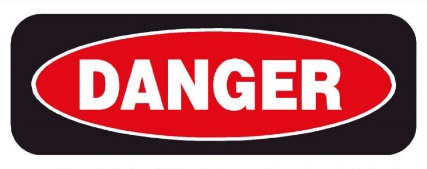 ¿Puedes pensar en los diferentes lugares en que encuentras este anuncio? Hay avisos que también indican lo que no se debe hacer, como, por ejemplo: ¿En qué lugar puedes encontrar esta frase?No olvides practicar en casa estas frases y poner mucha atención a los anuncios y avisos que encuentres en los espacios públicos.Platica con tu familia lo que aprendiste, seguro les parecerá interesante y podrán decirte algo más.¿Quieres practicar más? Visita esta página  https://changomaniaco.com/little-bridge-lecciones/ ¡Buen trabajo!Gracias por tu esfuerzoUp and down Up and down Now we move all around Up and down up and down As we do some exerciseArriba y abajoArriba y abajoAhora nos movemos por todos ladosArriba y abajo, arriba y abajoMientras hacemos algo de ejercicio¡Lo hiciste increíble!You did it amazing!Sigamos con la claseLet’s go with the class Wash your handsLávate las manos Eat healthyCome saludablemente Do exerciseHaz ejercicio Keep your distanceMantén tu distancia Stay at homeQuédate en casa EnglishEspañolDescripciónHeadlineEncabezadoPor lo general aparece en la parte superior del anuncioSub-headlineSubtítuloVa exactamente abajo del título o encabezado, y da más información sobre lo que se anunciaBenefitsBeneficiosDa información como: ¿para qué me sirve lo que está anunciado? ¿Qué utilidad tiene para mí? ImageImagenEs muy importante que contenga una imagen que describa el anuncio o aviso, ya que, si no se entiende lo que se está explicando en él, la imagen puede dar una idea más clara de lo que se trataCall to actionLlamado a la acciónSi es un producto en venta, al final del anuncio se encontrarán los datos de contacto para poder adquirir el producto o servicio. DangerPeligro Stay off the grassNo pises el pasto